     БОЙОРОҠ                                               РАСПОРЯЖЕНИЕ           10 март 2020 й.                        № 14                      10 марта  2020 г.«Об утверждении акта межведомственной комиссии по обследованиюжилого помещения, расположенного по адресу:д.Биккулово, ул.Шоссейная, д. 13»Рассмотрев представленные материалы межведомственной комиссии о признании жилого дома не пригодным для проживания: 1. Утвердить прилагаемый акт межведомственной комиссии № 1  от 10 марта 2020 года по обследованию жилого дома, находящегося по адресу: Республика Башкортостан, Шаранский район, д. Биккулово, ул. Шоссейная, д.13.        Глава сельского поселенияАкбарисовский сельсовет:                                                Р.Г.Ягудин                                  Башкортостан РеспубликаһыныңШаран районымуниципаль районыныңАкбарыс ауыл Советыауыл биләмәһе  башлығыАкбарыс ауылы, Мºктºп урамы, 2тел.(34769) 2-33-87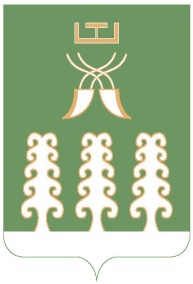 Глава   сельского поселения Акбарисовский сельсоветмуниципального района Шаранский районРеспублики Башкортостанс. Акбарисово, ул. Школьная, 2 тел.(34769) 2-33-87